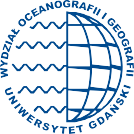 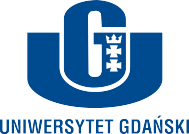 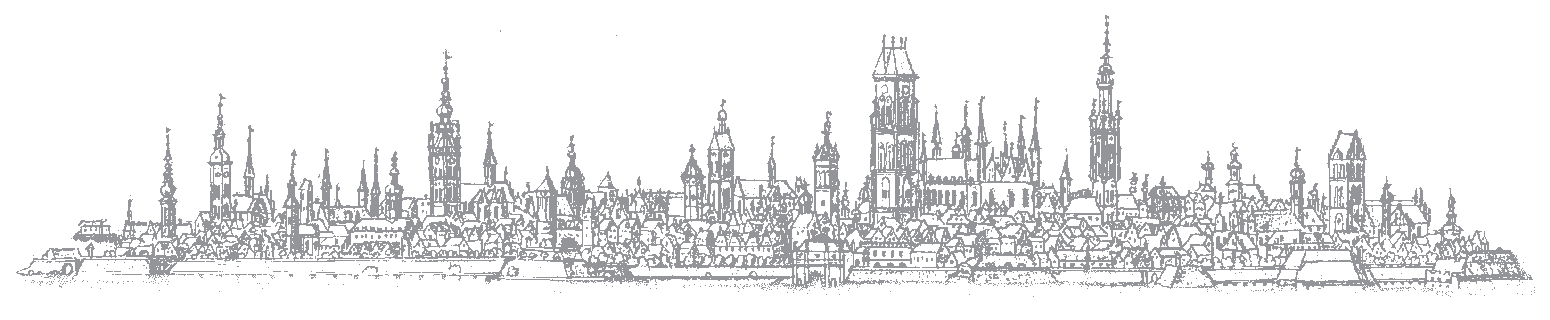 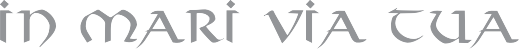 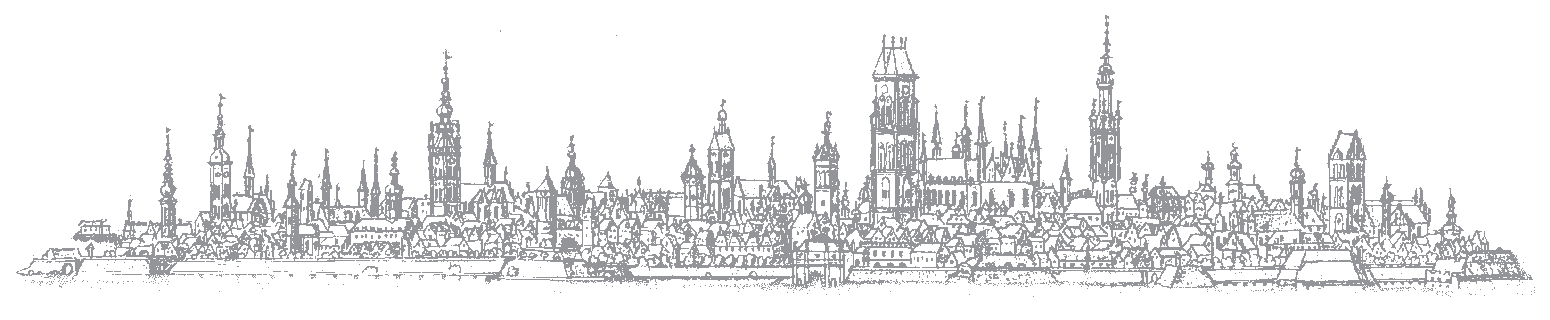 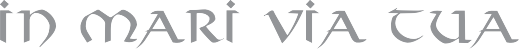 	Władze DziekańskieWydziału Oceanografii i Geografii Uniwersytetu Gdańskiegomają zaszczyt zaprosić wszystkich Pracowników i Doktorantów Wydziału naSPOTKANIE ŚWIĄTECZNE,które odbędzie się w piątek, 8 grudnia 2017 r. o godz. 13.00w sali wystawowej Instytutu Oceanografii w Gdyni, przy Al. Marszałka Piłsudskiego 46.